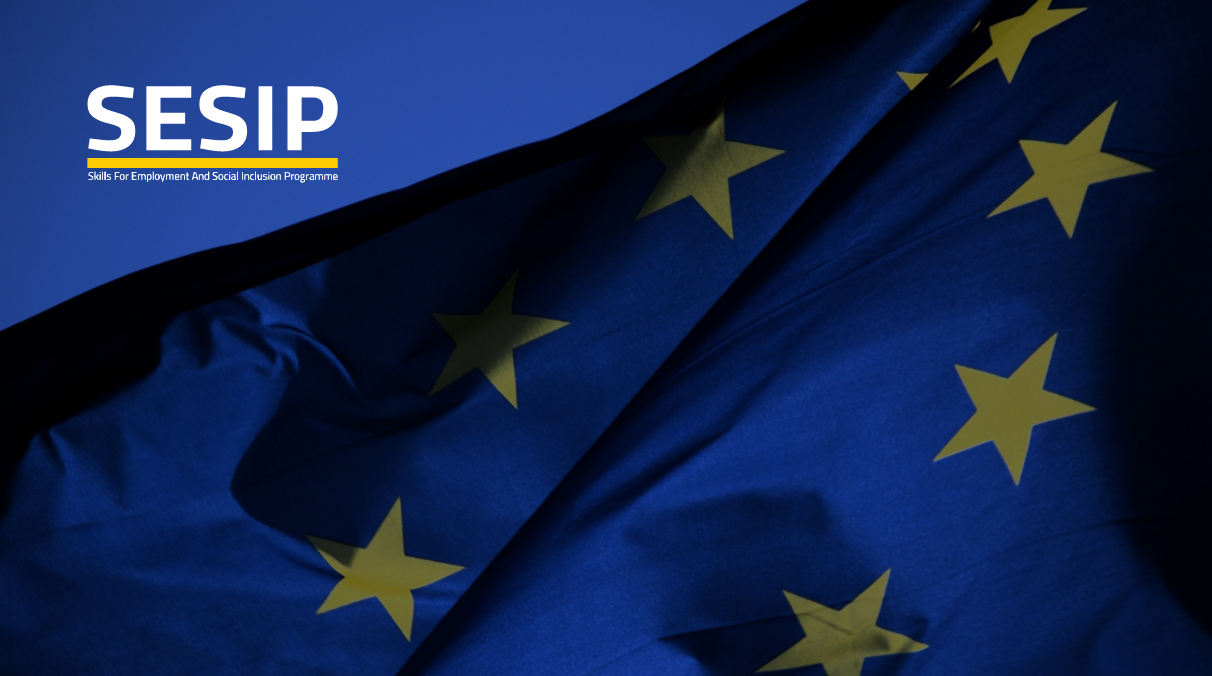 INTRODUCTION & OBJECTIVE OF THE MANUALThe aim of this Manual is to support the daily client management of the NAF and MoL officers at the local offices level. The Manual describes labour marker services and active measures which are available in the governorate. Case workers of the NAF and MoL can rely on the contact information were given in this Manual when offer help for the active age job-seekers.  This manual is designed to help ETVET personal, the National Aid Fund, and ministries, give job seekers a detailed list of all institutions, which offer Active labour market measures and ALMM/P (active labour market measures or programmes) or both – LMS, (client services, information services or individual case-management services, e.g. placement, career guidance and ALMM training programs, employment incentives, recruitment incentives, start-up incentives, rehabilitation for PWD, etc.. Participating institutions includes:International Donors, Government Entities, Chambers of Industry, and Private Lending Companies,NGOs.AMMAN GENERAL PROFILE AMMAN It is the largest governorate in Hashemite kingdom Jordan terms of its population 4,226,700, the Capital is the most important governorate and the central nerve of the state of Jordan. It is the home of the Jordanian significant state institutions, the governmental departments, and the Jordanian Parliament The Capital Governorate is situated at a middle location among Zarqa, Balqa, Madaba, its consists of (9) counties, (4) districts, (8) municipalities, and (22) regions within the Greater Amman MunicipalityAmman is considered the commercial and administrative hub of the Kingdom, and its economic and educational heart. It has become a point of attraction to many Arabs for its unique position and modern architecture; it annually attracts many tourists from Europe, North America, Japan, Australia, neighbouring and close Arab countries, and specifically, many families from the Arabian Gulf countries. In general, tourism attraction spots in Amman are increasing, especially health and treatment centers.it is controlling the national economy and powers 90% of investment at the national level.The Poverty rate in Amman equals 11.4%. While The Participation Rate  equals 38.4% in the labour market for 2017 year, while the number of employed  was 590,552 in the same year, 80.9% of employed was for male and 19.2% for female. The unemployment rate equal 17.4%. In 2017 year the unemployed numbers in Amman governorate were 124,005. Its 65% of unemployed for male and 35% for female. In regard of total number of new created jobs was 29,024 in the same year.OVERVIEW OF ORGANISATIONS, LMS AND ALMM IN AMMAN GOVERNORATEX : The Organisation provides this serviceGeneral Profile of organizations operational in Amman GovernorateCONTACT DATA OF ORGANISATIONS PROVIDING LABOUR MARKET SERVICES IN AMMAN GOVERNORATEPLACEMENT SERVICESCAREER GUIDANCECONTACT DATA OF ORGANISATIONS PROVIDING ACTIVE LABOUR MARKET MEASURES/PROGRAMMESINSTITUTIONAL TRAININGWORKPLACE TRAININGAPPRENTICESHIPRECRUITMENT INCENTIVE, WAGE-SUBSIDIESREHABILITATION FOR PERSONS WITH DISABLITYDIRECT JOB CREATIONSTART-UP INCENTIVES & MICRO-CREDENTIALSDEFINITIONS:Labour Market Services: are all services and activities undertaken by the Public Employment Service (PES), together with services provided by other public agencies or any other bodies contracted under public finance, which facilitate the integration of unemployed and other jobseekers in the labour market or which assist employers in recruiting and selecting staff (EUROSTAT, 2018). Active Labour Market Measure: provides labour market integration measures to those looking for jobs, usually the unemployed, but also the underemployed and even the employed that are looking for better jobs. ALMPs typically include labour market training, job creation in the form of public and community work programmes, programmes to promote enterprise creation, and hiring subsidies. ALMPs are usually targeted at specific groups facing particular labour market integration difficulties: younger and older people, women and those particularly hard to place such as the disabled (ILO, GB.288/ESP/2, 2003).LIST OF ORGANIZATIONSLMSLMSALMM/PALMM/PALMM/PALMM/PALMM/PALMM/PALMM/PLIST OF ORGANIZATIONSPlacementCareer GuidanceInstitutional TrainingWorkplace TrainingApprenticeshipRecruitment Incentive, wage-SubsidiesRehabilitation For PWDDirect Job CreationStart-up Incentives &Micro-CredentialsAll Jordan Youth Commission(Juwaideh, Khalda)XXXXXXBusiness Development Center(Amman)XXXXBusiness Development Center(BDC) - AmmanXThe Danish Refugee Council (DRC)( Nuzha, East Amman)XXXXXXXDigital Opportunity Trust Jordan DOT –Sweleh Knowledge Station (Chechen Charity Organization for Women)(swailih,Sahab)XEducation For Employment – Jordan (EFE-Jordan)XXXXXXXXXInternational Rescue Committee (IRC)XXXXXGerman Development Center (GIZ) – MOVE-HETXXXXGerman Development Center (GIZ) - QUDRAXXXXGerman Development Centre (GIZ) – SKILLED CRAFTSXXXThe Jordanian Hashemite Fund for Human Development (JOHUD)XXXXXXJordan River FoundationXXXXXXXXLaval AcademyXXLuminus EducationXXXXXNational Employment & Training (NET)(Amman)XXXXXX Employment Service Centers (MOL) (first,seconed Amman) all branches located in AmmanXXNour Al Hussein Foundation (NHF)XXXXXSPARK - ManafethXXSPARK – School For HopeXXXXUNDP (United Nations Development Program)(Project: BAQALA)XXXXXIRADA (Amman)XXXXEmployment Service Centers (ESC)XVocational Training Corporation (VTC)(   Specialized Institute For Metal Products, Training & Development Institute) (Amman)                                            XXXXXXXXEastern Amman Investors Industrial Association (EAIIA)(Amman)XXXXXAhli Microfinance Company(Amman)XEthmar For Islamic Microfinance(Amman)XAl-Ameen Micro-finance Co(Amman)XFINCA Microfinance Jordan (Amman)              XNational Microfinance Bank(Amman)XTamweelcom (Amman)XMicrofund For Women(Amman)XAll Jordan Youth Commissionهيئة شباب كلنا الأردنAll Youth Jordan Commission was established for the purpose of supporting college students and Jordanian youths in general, in the fields of economic, social and political development. The youth comprise of a third of the Jordanian population. The commission aims to develop their skills and personality. All AJYC branches offer several training programs, such as secretarial training, how to prepare a CV, work ethics, how to succeed at work, English language, textile, cosmetology, Photoshop and many others. There is also a start-up department that offers training in business management for small and medium sized businesses.Business Development Center (BDC)The Business Development Center (BDC) is a non-profit organization committed to fostering economic development and public reform in Jordan and the Middle East. BDC’s focus and involvement is primarily directed toward the following key program areas: Youth, Entrepreneurship, SMEs Support, Women Empowerment, Local Economic Development and Training of Trainers. BDC has been working in Mafraq, Ma’an, Zarqa and Irbid to generate employability and entrepreneurship solutions. BDC has also been working with Host Communities for 4 years. With offices in Irbid and Zarqa BDC has the capacity to apply its programs to include Syrian refugees as beneficiaries and partners and is currently engaging with international organizations to contribute its expertise development and humanitarian solutions for hosting Syrian refugees in Jordan. Employability & Empowerment Program Objective: Build the life skills and employability of Jordanian and Syrian students and graduates to prepare them for entering the workforce and empower them in the community. Methodology: BDC has a number of distinct employability activities that can be included into the program to ensure community empowerment and social cohesion in line with host community needs. Ethics, values and team work are core practices that transcend all the activities.Digital Opportunity Trust Jordan (DOT)DOT Jordan adopted the Youth Leadership Program (YLP) which aims to support youth and women to become social innovators, digital champions and youth leaders, who can create and apply digital solutions that have a positive social impact in their communities. Through this program, they also gain advanced skill sets, to learn how to operate in the market and to improve their employability. DOT Jordan offers free training courses in different locations across governorates, which they call “Knowledge Stations”, whereby they incorporate new programming on digital skills that will prepare youth for modern job markets. Their courses focus on internet use, creating logos, developing apps, protection against cyber crimes, character building and CV development. DOT Jordan is also part of the Internet for All Steering Committee, and is heading the Women’s Digital Empowerment working group, which seeks to increase access for women and young girls to the internet, as well as give them access to digital skills and tools which helps them reach their full potential and support their livelihoods.The Danish Refugee Council (DRC)DRC provides a variety of livelihood services and interventions tailor-made for the beneficiary’s profile. DRC operates through community centers in Mafraq, Irbid, Karak, Maan, Madaba, East Amman and in Azraq Refugee Camp. The livelihood services provided are: 1) Soft skills trainings 2) Technical/vocational trainings 3) Job referrals and job placement 4) Micro-grants 5) Formalization support. DRC established its referral network in each of the mentioned locations in order to provide the mentioned services to beneficiaries.Education For Employment – Jordan (EFE-Jordan)Education for Employment- Jordan (EFE- Jordan) is a locally registered non-profit organization that leads a national initiative to create economic opportunity for unemployed youth in Jordan. EFE- Jordan partners with local businesses to identify their needs and design targeted professional, technical and vocational training programs for unemployed youth that lead directly to job or micro-entrepreneurship opportunities. EFE- Jordan has trained over 6000 youth since 2006, of whom over 50% are women and 15% refugees. 78% of EFE- Jordan’s job placement program graduates have been placed in jobs. In addition, EFE- Jordan is a part of the global Education for Employment (EFE) network, which is comprised of locally-run foundations in Egypt, Jordan, Palestine, Morocco, Tunisia, Yemen, and Saudi Arabia, and global supports hubs in Europe, the US, and the UAE. This unique structure allows EFE- Jordan to focus on impacting the lives of unemployed Jordanian and Syrian youth while counting on the critical technical support of EFE’s global hubs.German Development Center (GIZ) – MOVE-HETTo support the Jordanian Government to achieve the TVET sector reform, the Labour Market-Oriented Vocational Education, Higher Education and Training - MOVE-HET Project was initiated by GIZ with an overarching goal of aligning TVET and Higher Education programs with labour market needs to improve employability. It aims toward strengthening employment orientation of TVET and university programs by promoting workplace-learning programs in TVET and applied academic education. Moreover, it supports the implementation of the National Qualifications Framework and the idea of permeability between different educational and training streams. It also supports the establishment of Centers of Excellence which are viewed as a best practice cooperation between private sector and TVET providers. MOVE-HET project supports and encourages the involvement of the private sector in TVET by supporting the establishment of National Sector Skills Councils which are putting the labour market in the driver seat when it comes to decision making in TVET and cooperative higher education. At the higher education level, it supports the approach of dual studies in cooperation with the German Jordanian University and other local universities as well. The project also coordinates between all relevant ministries and institutions to enhance the social perception of TVET within the Jordanian society. MOVE-HET is also cooperating with KOICA in a co-financing project “Establishment of a Specialized Industrial School in Zarqa” (2017 – 2020) that generally aims at improving access of school graduates to the Jordanian labour market. It pursues the objectives to support the Jordanian Ministry of Education (MoE) in implementing its reform plans for vocational education, and to increase the capacity of the system to attract and accommodate higher student numbers through: a) establishing appropriate educational facilities with modern equipment; b) improving the capacities of teachers and managerial staff; c) providing qualified workforce in the school’s specialties, and d) facilitating the transition from school to work for the graduates.German Development Center (GIZ) - QUDRAThe project “Strengthening Resilience for Syrian Refugees and Host Communities in Iraq, Jordan, Lebanon and Turkey” (QUDRA SO2) is the EU (Madad Fund), Europe and German Government regional response to the humanitarian crisis, targeting Syrian refugees, IDPs and host communities. It operates in Jordan, Lebanon, North Iraq and Turkey.  Qudra is focusing on improving school infrastructure and access to extracurricular activities (e.g. sports); expanding and improving basic vocational skills; strengthening social cohesion through community-based services; strengthening the capacities of local administrations; and promoting dialogue and exchange of experience among the key stakeholders of the action, drawing on GIZ experience in cooperation with several other international agencies. Madad Labs provide a forum for refugees and stakeholders encounters to jointly identify issues of importance to overcome challenges and work together towards sustainable and innovative solutions. It also offers tailor-made training skills that correspond to the demands of the labour market, such as construction, services, agriculture-related orientation, and skills in areas of food processing and hospitality, garments, mobiles maintenance, marketing, refrigeration and air conditioning, areas of social development and other fields rendering semi-skilled and skilled labour.German Development Center (GIZ) – SKILLED CRAFTSThe project “Employment-Oriented Vocational Training in Skilled Crafts” is targeting youth and young adults belonging to the group of vulnerable Jordanians and Syrian refugees to better qualify them to take up employment opportunities in skilled crafts occupation. The project follows a threefold approach. First, the project aims at providing Jordanians and Syrian Refugees with specific information and counselling services on employment opportunities and employment-oriented qualification programs to smoother their transition from vocational training to employment in the field of skilled crafts. Second, in cooperation with the German Confederation of Skilled Crafts (Zentralverband des Deutschen Handwerks, ZDH) training measures in skilled craft occupations will be strengthened through German-Jordanian partnerships and the support of further training measures on human and institutional capacities of training providers to offer labour market oriented vocational training. Finally, the project focuses on increasing the range of target group and employment-oriented modular training measures in skilled crafts occupations by bringing together local stakeholders. The actors include trade associations, governmental institutions, non-governmental organisations and private businesses.International Rescue Committee (IRC)The International Rescue Committee is an NGO that aids to boost employment in the cities of Irbid, East Amman & Zarqa. It also works with job seekers in the industrial zones of Qastal, Dlail & Al-Hassan. It usually concentrates on low-skilled job seekers. The services IRC offers are job counseling, preparing candidates for job interviews and assisting them to do job search.The Jordanian Hashemite Fund for HumanDevelopment(JOHUD)الصندوق الأردني الهاشمي للتنمية البشرية (جهد)JOHUD is the largest and oldest development NGO in Jordan. The group maintains a strong presence in Jordan's poorest communities through a network of 51 community centres. JOHUD's work is primarily concerned with poverty reduction, women's rights, creating opportunities for young people, defending human rights, and training youth and women. Their main two training programs are: “Life Skills” and “Me & The Labor Market”. They also offer many other training programs, such as computer, English Language, hybrid cars maintenance, and photography.Jordan River FoundationJordan River foundation provides a capacity building programs related to Job Placement and Managing micro-businesses, through a pool of expert trainers and specially tailored and designed training manuals. JRF implements the training programs through community based organizations (CBOs) in targeted areas. Under the Job Placement component, JRF offers the below four main trainings: Job readiness Employability SkillsCVs and Interviews The art of Self-marketing In addition to offering vocational trainings which also build the beneficiaries competencies in sectors related to handicrafts (Sewing, embroidery, cross stitch, candle making, basket weaving, crochet) and culinary artsLaval AcademyLaval Academy for Beauty Arts and Sciences offers an alternative route for individuals interested in continuing their education or pursuing a career in the beauty industry. It offers training & Diploma courses, and short/advanced/specialty courses, such as in hair styling & coloration, make up art, manicure/pedicure, skincare, and aesthetics diploma.Luminus EducationLuminus Education is a private sector education provider and a market leader in Technical, Vocational & Educational Training (TVET). Nonetheless, Al-Quds offers soft skills and employability-tailored curriculums aiming to address the clear mismatch between the skillsets of Arab youth and the country’s labor market needs. It provides training, skillsets and qualifications that provide graduates with jobs. Luminus All trainees are till ages 28. Education offers courses for graduates in Call Center & Reception. Trainees with no diploma can do training in Retail, Food & Beverage and Bakery. Female trainees can do training in Fashion Design and Beauty. Eligible trainees must be at least pass 10th grade.National Employment & Training (NET)الوطنية للتشغيل و التدريبThe National Employment And Training is a private non-profit organization. It was created for the objective of supplying the labour market with skilled and trained workforce. The youth are being trained in fields that suffer from a shortage of labour force. Such a match is achieved through the cooperation between the public and private sectors. As a result, NET’s graduates gain the required skilled to get employed.Nour Al Hussein Foundation (NHF)مؤسسة نور الحسينNour Al Hussein Foundation is a non-profit, non-governmental organization. It aims to facilitate lasting change in underprivileged communities by creating economic opportunities, building capacity for self-reliance and improving livelihoods. NHF offers micro-finance, and trains future entrepreneurs. Their main focus is training on a complete economic capability program, through business management training and    organizational capacity building. They also offer other training programs, which keep on changing.The microfinance company which NHF supports is Tamweelcom.SPARK - ManafethIn cooperation with the international organization SPARK, Manafeth is comprised of a team of enthusiastic and energetic professionals, aims at supporting small and medium sized companies in achieving their visions, sustaining performance by overcoming business challenges, and/ or building capacity to take advantage of available opportunities in the market. Manafeth covers the areas of Amman, Irbid and Zarqa. Application process is done through Facebook. Manafeth coaches its entrepreneurs for one year. They offer office space, legal advisers, accounting services.SPARK – School For HopeIn cooperation with the international organization SPARK, School For Hope will be operational in 2019. It aims to support young entrepreneurs, who wish to open their own SME’s. School For Hope will be offering training in business skills. The first 5 days of training is about business management in general. The next 10 days entail building a business plan. Entrepreneurs are offered office incubators for free, when they build their businesses. Furthermore, School For Hope is currently training 500 people in Mafraq/Zaatari, on “Conflict Sensitivity”. Which teaches to “Do No Harm”, but rather negotiate. School For Hope will operate in Amman, Irbid and Zarqa.UNDP (United Nations Development Program)Project: BAQALAIn partnership with Unilever, UNDP Jordan implemented the ‘Baqala Program’, in order to create long-term employment opportunities for Jordanians through skills development and on the job training. The program develops selling and merchandising skills through a 3-month on-the-job training and internship provided by Unilever. The vocational training program Baqala will take place within the governorates of Amman, Irbid and Zarqa targeting young Jordanians and Syrian refugees.IRADAإرادةIRADA is a national program, funded by the Ministry Of Planning, and run by The Royal Scientific Society (RSS). The objective of this program is to assist in the establishment of new projects, as well as in the development of existing ones. Those projects could be either small or medium-sized, or even household projects. This entails providing the necessary funds by the Development & Employment Fund (DEF), once the project is being studied and approved of. Equally important to the success of the SME’s, IRADA provides management training for the entrepreneurs, and further technical and advisory support, depending on the type of business.Employment Service Centers (ESC)مراكز خدمة التشغيلThe Employment Service Centers (ECS) are run by the Ministry Of Labor, whereby jobseekers and employers in the private sector can benefit from a database, that allows them to survey job openings. They also provide Career Counseling and guidance, and have a special program for rehabilitation of persons with disabilities. On a regular basis, these centers arrange an “Employment Day” at their locations, where the employer can meet with the applicants and interview them.Vocational Training Corporation (VTC)    معهد التدريب المهنيThe Vocational Training Corporation (VTC) is a governmental institution, that is headed by the Minister of Labor.  It provides to all its citizens lifelong continuous learning, both in vocational preparation programs of all professional levels, and in upgrading competency programs to raise competency of workers at their job in marketplace. The Corporation also provides training and consultation services in the area of safety and professional health to minimize accidents at the workplace. And it also provides training for trainers and supervisors in behavioral and administrative aspects. Another scope of area is the development in the work of small and middle- sized establishments. As a result, the corporation contributes to the organization of the Jordanian labor market. The corporation has two levels of training: skilled and professional. The age group ranges from 16 to 30. Acceptance precondition is trainee must pass 10th grade.Eastern Amman Investors Industrial Association (EAIIA)جمعية مستثمري شرق عمان الصناعيةEastern Amman Investors Industrial Association (EAIIA) is a non-profit organization. It offers free training courses on the basic skills for employment. Age group of trainees ranges between 18 and 35 years old.Ahli Microfinance Company (AMC)الشركة الأهلية للتمويل الأصغرAhli Microfinance company (AMC) is a member of Tanmeyah’s Jordan Microfinance Network. AMC offers credit to small businesses, and services to all economic sectors, especially micro businesses which do not have the many special guarantees required by banks. AMC offers two types of loans. The Ambition Loan targets clients who aim to finance existing licensed or/and unlicensed businesses. This loan’s amount ranges between 425 & 5,000 JD, for a loan term of 8 to 24 months. While the Group loan aims to finance a group of productive women that want to establish a home-based business, or already have established one, but need assistance in expanding their business activities. This loan’s amount ranges between 250 & 1,200 JD, for a loan term of 8 to 24 months.Ethmar For Islamic Microfinanceإثمار للتمويل الإسلاميEthmar For Islamic Microfinance, being a member of Tanmeyah’s Jordan Microfinance Network, is the first Shari'ah-compliant Islamic microfinance company in Jordan. Its purpose is to fight poverty, unemployment and to provide financial solutions to those with low-income individuals, licensed businesses and household businesses. Ethmar aims to improve their standard of living and addresses their social problems.Loans for Licensed Businesses serve all existing and licensed entrepreneurs in the commercial, service, industrial and agricultural sectors, who are interested in financing their respective needs so as to develop their businesses through the purchase of production machinery and equipment at a financing ceiling up to 10,000 JD. But loans for Home-Based Businesses serve the owners of home-based businesses, who want to finance to their needs to establish a home-based business. And also serves those want to develop their already existing home-based businesses, through the purchase of goods, machinery, tools, and electrical equipment for these businesses with a financing ceiling up to 1,000 Jordanian dinars.Al-Ameen Micro-finance Co.الأمين للتمويل الأصغرAl-Ameen Micro-finance Co., being a member of Tanmeyah’s Jordan Microfinance Network, is a Jordanian LLC that works on the financing of households for the purposes of: consumer, education, financing of projects licensed & unlicensed, home & independent. It assists low-income and poor producers to upgrade their level of living standards through their small businesses, and contributes to the payment of low-income people to set up other projects. Consequently, this limits the problems of poverty and unemployment through the provision of sustainable financial services to serve that class. They have different types of loans, whose amount range from 300 to 5,000 JD, for a loan term ranging from 1 to 24 months.FINCA Microfinance Jordan               فينكا الأردنFINCA Microfinance Jordan is the first microfinance institution to be fully licensed and regulated by the Central Bank, and it is a member of Tanmeyah’s Jordan Microfinance Network. FINCA Jordan is an unconventional community-based bank, that profitably and responsibly provides innovative and impactful financial services to enable low-income individuals and communities to invest in their futures, in order to alleviate poverty through lasting solutions that help people build assets, create jobs and raise their standard of living. FINCA Jordan has different types of loans designed for entrepreneurs who either wish to establish micro or small enterprises, or want to expand and develop their existing enterprises. Their loans range from 300 to 20,000 JD, and their maximum term starts at 12 months.National Microfinance Bankالوطني لتمويل المشاريع الصغيرThe National Microfinance Bank, which is a member of Tanmeyah’s Jordan Microfinance Network, is a private company that offers financial services to small business owners. The bank aims to help the national strategy to solve poverty and unemployment, by improving the incomes of small business owners in Jordan, especially women and youth. The Mashrooi Loan is a product that was designed to suit Micro & Small Business Owners, whether to establish their business or to improve an existing business, for both, registered and not registered. The loan amount ranges from 1000 to 5000 JD. Repayment period ranges from 24 to 36 months.TamweelcomتمويلكمTamweelcom is a Jordan Micro Finance Company. They provide a variety of financial solutions, products, and services, for the low-incomed, underprivileged and unbanked individuals, overlooked by mainstream financial institutions, in order to support their personal or business needs, and improve their living standards. Their mission is to improve the economic productivity in Jordan, which mostly relies on micro and small businesses. Tamweelcom caters to licensed, semi-licensed, and non-licensed businesses. One of their loans - Unlicensed or Home Business Loan – is designed for financing start-up projects and home-based businesses for several purposes such as the costs of registration and licensing, and the purchase of tools, equipment and goods. The loan amount ranges between 1,000 & 3,000 JOD, and the loan period also ranges between 6 & 24 months.Microfund For Womenصندوق المرأة للتمويل الأصغرMicrofund for Women (MFW) is a private non-profit company, that provides financial services to the low-income individuals and small business owners in Jordan, to empower them, especially women, economically and socially. MFW envisions a more equal and just society in which women, in particular, are empowered to break the cycle of poverty and achieve prosperity. It also aims to offer its products and services through transparent, easy and accessible procedures. One of the loans they offer is the “Intilaqali”, which is catered to those who need money to start working on a new project, or improve a current project. The loan amount is up to 10,000 JD, and cycle period of up to 60 months, along with the benefits from their Afyatona Program.Name Of OrganizationWhich Offers PlacementContact PersonContact Informationlocation in the city/ governorate (branch office level)All Jordan Youth Commission(AJYC) – Juwaidehهيئة شباب كلنا الأردن - الجويدةCoordinator: Hassan Al HiyariTel:   06-4121101, 079-9275745           Fax:  06-4123217Email: amman.hassan@ajyc.jo                  Website: www.ajyc.joFB: AllJordanYouthJuwaidehAll Jordan Youth Commission (AJYC) - Khaldaهيئة شباب كلنا الأردن - خلداCoordinator: Othman AbadiTel:   06-5347241, 079-9257251             Fax:  06-5347169Email:    amman.othman@ajyc.joWebsite: www.ajyc.joFB: AllJordanYouthKhalda, past Dabouq bridge, towards Wasfi Tall street, next to Amman Academy SchoolBusiness Development Center(BDC) - AmmanGhalib Mohammad HijaziTel: 06-5865002   Ext. 115Fax: 065865003E-mail: ghijazi@bdc.org.jo     Website: www.bdc.org,joAmmanThe Danish Refugee Council(DRC) - Nuzha, East AmmanBasma KhorsheedMob: 0780766644Email: Basma.Khorsheed@drc-jordan.orgWebsite: drc.ngoAl Urdon street; Nuzha area nearby Al Hussien Camp/ Building 344Education For Employment -Jordan (EFE-Jordan) - AmmanSaba El HanbaliMob: 0790936404,Tel:   +962 6 5 666 526Fax:  +962 6 5 666 527             shanbali@efejordan.org www.jefe.joAbdali, Amman, works with CBOs and Youth Centers in other governoratesGerman Development Center (GIZ) –MOVE-HETRawan BarakatTel: 0798616867E-mail: rawan.alsaleh@giz.deAmman,Ministry of Labour Building 2,Sultan Al-Hend St., from Abdallah Ghosheh St.International Rescue Committee(IRC)Anthony PusatoryTel:   079-8059081Mob: 077-8524152      Email: anthony.pusatory@rescue.org   Website: www.rescue.org/country/jordan    Rabiah,AmmanThe Jordanian Hashemite FundFor Human Development(JOHUD) – Sahabالصندوق الأردني الهاشمي للتنميةالبشرية (جهد) - سحابSafa Abu HammadTel: 077-9300701, 06-4023850                              Email: ec.sahab@gmail.com         Website: jojud.org.joSahab, West neighborhood, Old Bakery streetJordan River FoundationYara Zaneh, Haya ShammoutTel: 065933211  Ext. 145 or Ext 171E-mail: info@jrf.org.jo FB: Jordan River Foundation Website: www.jordanriver.jo/enAmman – 7th Circle Laval AcademyNizar Al AmyanTel: 06-4386000, 077-8899777Email: nizar@iwdt.com.jo,    info@lavalacademy.orgWebsite: www.lavalacademy.infoFB: lavalacademy.joAmman, Daheyet Al-YasminLuminus EducationOmar Nimri – Registration OfficeTel:  06 4000666 Fax: 06 4000701                        Email: info@luminuseducation.com Website: luminuseducation.joFB: luminuseducation.joAirport Road, Marj Al Hamam BridgeNational Employment And Training (NET) – Al Muwaqarالوطنية للتشغيل و التدريب - ماركاManager – Firas Al LawahaTel:  06-4656305Fax: 06-4658221                      Email: info@net.mil.jo  Website: net.mil.joSahab, Al Muwaqar, Al Muwaqar Development & Industrial City, Middle GateNational Employment And Training (NET) – Marqaالوطنية للتشغيل والتدريب - الموقر Manager –Sultan Al FarayaTel: 077-6934794 Fax: 06-4875467                      Email: info@net.mil.jo Website: net.mil.joAmman, Marqa, Circle Highway, behind Marqa Prison.First Amman Employment Service Center - Abdaliمركز خدمة تشغيل عمان الأولى - العبدليNour Al AjarmaTel: 06-5675791Mob: 079-6468586Website: mol.gov.joKing Hussein Street - opposite the Ministry of EducationSecond Amman Employment Service Center - Sahabمركز خدمة تشغيل عمان الثانية (سحاب)Hanadi Samour:   079-5271089                Ghaith Abbadi:    079-1981909Tel: 06-4024868Fax: 06-4024868                      Website: mol.gov.joSecond Amman (Sahab) Employment Directorate, King Abdulla II Bin Al Hussein Industrial CityAl Giza Employment Service Centerمركز خدمة تشغيل الجيزةNeven FingriTel: 079-6042453Website: mol.gov.joAl Giza Employment Directorate, opposite The Leadership Of The Badia, next to the new Giza Municipality Naour Employment Departmentقسم تشغيل ناعورRaeda Abu El ArayesTel: 06-5728802, 06-5728687Fax: 06-5728802                     Website: mol.gov.joNaour, main street, behind Police StationVocational Training Corporation (VTC) - Abu Nsair For Womenمعهد التدريب المهني أبو نصير للإناث، عمان – أبونصيرDirector – Asmaa Al MallahTel: 06-5237598, 079-9811871               Fax: 06-5238095                                                                          Email: vtc.abunsair.gov.joWebsite: vtc.gov.joAmman, Abu NsairVocational Training Corporation - Al Quesmehمعهد التدريب المهني / القويسمةNader Lafi - DirectorTel: 06-4741610Fax: 06-4773184Email: vtc.quesmeh@nic.net.jo   Website: vtc.gov.joAmman, Al ManaraVocational Training Corporation Sahabمعهد التدريب المهني / سحابRaed Al Hmed - DirectorTel: 06 4022121/2, 079 9957958      Fax: 06 4022303Email: vtc.sahab@vtc.gov.jo   Website: vtc.gov.joSahab, Rajam Al Shami, King Abdulla The 2nd Industrial City, Gate no.1, behind Jordan Industrial Estates Company Vocational Training CorporationSpecialized Institute For Metal Productsمعهد التدريب المتخصص للصناعات المعدنيةStudents Affairs DepartmentTel:  06-4028245/6, 079-9957985 Fax: 06-4027205Email: vtc.simi@vtc.gov.jo   Website: vtc.gov.joSahab, King Abdulla The 2nd Industrial CityVocational Training CorporationTraining & Development Instituteمعهد التدريب و التطوير المهنيStudents Affairs DepartmentTel:   06-585629993, 06-5823453 Mob: 079-9062632Email: vtc.tdi@vtc.gov.jo   Website: vtc.gov.jo8th Circle, near the Ministry Of Public WorksEaster Amman Investors Industrial Association (EAIIA)جمعية مستثمري شرق عمان الصناعيةDr. Ahmad DighmehTel: 06-4889921 Website:www.eaiia.orgIbn Athari str., Hamza neighbourhood, MarrqaName Of OrganizationWhich Offers PlacementContact PersonContact Informationlocation in the city/ governorate (branch office level)All Jordan Youth Commission(AJYC) – Juwaidehهيئة شباب كلنا الأردن - الجويدةCoordinator: Hassan Al HiyariTel:   06-4121101, 079-9275745           Fax:  06-4123217Email: amman.hassan@ajyc.jo                  Website: www.ajyc.joFB: AllJordanYouthJuwaidehAll Jordan Youth Commission (AJYC) - Khaldaهيئة شباب كلنا الأردن - خلداCoordinator: Othman AbadiTel:   06-5347241, 079-9257251             Fax:  06-5347169Email:    amman.othman@ajyc.joWebsite: www.ajyc.joFB: AllJordanYouthKhalda, past Dabouq bridge, towards Wasfi Tall street, next to Amman Academy SchoolThe Danish Refugee Council(DRC) - Nuzha, East AmmanBasma KhorsheedMob: 0780766644Email: Basma.Khorsheed@drc-jordan.orgWebsite: drc.ngoAl Urdon street; Nuzha area nearby Al Hussien Camp/ Building 344Education For Employment – Jordan(EFE-Jordan) - AmmanSaba El HanbaliMob: 0790936404,Tel:   +962 6 5 666 526Fax:  +962 6 5 666 527             Email: shanbali@efejordan.orgWebsite:  www.jefe.joAbdali, Amman, works with CBOs and Youth Centers in other governoratesGerman Development Center (GIZ) – SKILLED CRAFTSRabeah AlhajMob: 0796902731E-mail: rabeah.alhajhassan@giz.deAmman, Ministry of Labour Building 2, Sultan Al-Hend St., from Abdallah Ghosheh St.International Rescue Committee (IRC)Anthony PusatoryTel:   079-8059081Mob: 077-8524152      Email: anthony.pusatory@rescue.org   Website:  www.rescue.org/country/jordan    Rabiah,AmmanThe Jordanian Hashemite FundFor Human Development(JOHUD) – Sahabالصندوق الأردني الهاشمي للتنمية البشرية (جهد) - سحابSafa Abu HammadTel: 077-9300701, 06-4023850                              Email: ec.sahab@gmail.com         Website: jojud.org.joSahab, West neighborhood, Old Bakery streetJordan River FoundationYara Zaneh, Haya ShammoutTel: 065933211  Ext. 145 or Ext 171E-mail: info@jrf.org.jo FB: Jordan River Foundation Website:www.jordanriver.jo/enAmman – 7th Circle Laval AcademyNizar Al AmyanTel: 06-4386000, 077-8899777Email: nizar@iwdt.com.jo,    info@lavalacademy.orgWebsite: www.lavalacademy.infoFB: lavalacademy.joAmman, Daheyet Al-YasminLuminus EducationOmar Nimri – Registration OfficeTel:  06 4000666 Fax: 06 4000701                        Email: info@luminuseducation.com Website: luminuseducation.joFB: luminuseducation.joAirport Road, Marj Al Hamam BridgeNational Employment And Training (NET) – Al Muwaqarالوطنية للتشغيل والتدريب - الموقرManager – Firas Al LawahaTel:  06-4656305Fax: 06-4658221                      Email: info@net.mil.jo  Website: net.mil.joSahab, Al Muwaqar, Al Muwaqar Development & Industrial City, Middle GateNational Employment And Training (NET) – Marqaالوطنية للتشغيل والتدريب - ماركاManager –Sultan Al FarayaTel: 077-6934794 Fax: 06-4875467                      Email: info@net.mil.jo Website: net.mil.joAmman, Marqa, Circle Highway, behind Marqa Prison.Nour Al Hussein Foundation (NHF)مؤسسة نور الحسينMohamad Al ZoubiTel:     06-5620864Fax: 06-5685298                      Email: rula@nhf-cdp.com Website: nouralhusseinfoundation.orgAmman, Faris Al Khoury str. ShmeisaniSPARK – School For HopeRami El ShaerTel: 079-9596482IRADA – South Ammanإرادة ـ جنوب عمانAdvisor - Zeid Al AttarTel: 06-6580141                                                                         Email: southamman@irada.org.jo      Website: irada.org.joAt Giza Brigade, next to Ministry of Education building, on top of El Mehdar Restaurant.IRADA – Wadi El Sirإرادة ـ وادي السيرMohamad Al Shawabkeh, Nisreen Sharayha,                         Moataz Al AbadiTel: 06-5825503                               Email: wadiesseir@irada.org.jo     Website: irada.org.joAl Wehdat, Wadi Al Rimam str., behind Amman Yarmouk Muncipality area.IRADA – Yarmoukإرادة ـ اليرموكAdvisor – Amal Al HalabiTel: 06-4785130                           Fax: 06-4785130                     Email: yarmouk@irada.org.jo      Website: irada.org.joIrbid, at Quba Circle.First Amman Employment Service Center - Abdaliمركز خدمة تشغيل عمان الأولى - العبدليNour Al AjarmaTel: 06-5675791Mob: 079-6468586Website: mol.gov.joKing Hussein Street - opposite the Ministry of EducationSecond Amman Employment Service Center - Sahabمركز خدمة تشغيل عمان الثانية (سحاب)Hanadi Samour: 079-5271089                Ghaith Abbadi:    079-1981909Tel: 06-4024868Fax: 06-4024868                      Website: mol.gov.joSecond Amman (Sahab) Employment Directorate, King Abdulla II Bin Al Hussein Industrial CityAl Giza Employment Service Centerمركز خدمة تشغيل الجيزةNeven FingriTel: 079-6042453Website: mol.gov.joAl Giza Employment Directorate, opposite The Leadership Of The Badia, next to the new Giza Muncipality Naour Employment Departmentقسم تشغيل ناعورRaeda Abu El ArayesTel: 06-5728802, 06-5728687Fax: 06-5728802                     Website: mol.gov.joNaour, main street, behind Police StationVocational Training Corporation (VTC) - Abu Nsair For Womenمعهد التدريب المهني أبو نصير للإناث، عمان – أبونصيرDirector – Asmaa Al MallahTel: 06-5237598, 079-9811871               Fax: 06-5238095                                                                          Email: vtc.abunsair.gov.joWebsite: vtc.gov.joAmman, Abu NsairVocational Training Corporation - Al Quesmehمعهد التدريب المهني / القويسمةNader Lafi - DirectorTel: 06-4741610Fax: 06-4773184Email: vtc.quesmeh@nic.net.jo   Website: vtc.gov.joAmman, Al ManaraVocational Training Corporation Sahabمعهد التدريب المهني / سحابRaed Al Hmed - DirectorTel: 06 4022121/2, 079 9957958      Fax: 06 4022303Email: vtc.sahab@vtc.gov.jo   Website: vtc.gov.joSahab, Rajam Al Shami, King Abdulla The 2nd Industrial City, Gate no.1, behind Jordan Industrial Estates Company Vocational Training CorporationTraining & Development Instituteمعهد التدريب و التطوير المهنيStudents Affairs DepartmentTel: 06-585629993, 06-5823453 Mob: 079-9062632Email: vtc.tdi@vtc.gov.jo   Website: vtc.gov.jo8th Circle, near the Ministry Of Public WorksEastern Amman Investors Industrial Association (EAIIA)جمعية مستثمري شرق عمان الصناعيةDr. Ahmad DighmeshTel: 06-4889921        Website: www.eaiia.orgIbn Athari str., Hamza neighbourhood, MarqaName Of OrganizationWhich Offers PlacementContact PersonContact Informationlocation in the city/ governorate (branch office level)All Jordan Youth Commission(AJYC) – Juwaidehهيئة شباب كلنا الأردن - الجويدةCoordinator: Hassan Al HiyariTel:   06-4121101, 079-9275745           Fax:  06-4123217Email: amman.hassan@ajyc.jo                  Website: www.ajyc.joFB: AllJordanYouthJuwaidehAll Jordan Youth Commission (AJYC) - Khaldaهيئة شباب كلنا الأردن - خلداCoordinator: Othman AbadiTel:   06-5347241, 079-9257251             Fax:  06-5347169Email:    amman.othman@ajyc.joWebsite: www.ajyc.joFB: AllJordanYouthKhalda, past Dabouq bridge, towards Wasfi Tall street, next to Amman Academy SchoolDigital Opportunity Trust Jordan DOT –Sweleh Knowledge Station (Chechen Charity Organization for Women)محطة معرفة صويلح (الجمعية الخيرية الشيشانية)Hiba DaqesTel: 079-8152848, 06-5350235    Fax: 06-5351225Website: Jordan.dotrust.org, ks.gov.joFacebook: @DigitalOppJO, @swelehstationEmail: sweleh@ks.gov.joSweileh, The Engineers’ Housing, off Jordan Univeristy str., Niveen uphill road.Digital Opportunity Trust Jordan DOT – Sahab Knowledge Stationمحطة معرفة سحابTaha Al IjjaTel: 079-6121666, 06-4025544    Fax: 06-4021006Website: Jordan.dotrust.org, ks.gov.joFacebook: @DigitalOppJO, @swelehstationEmail: sahab@ks.gov.joSahab Muncipality, Greater Amman Muncipality building, 1st floor.The Danish Refugee Council(DRC) - Nuzha, East AmmanBasma KhorsheedMob: 0780766644Email: Basma.Khorsheed@drc-jordan.orgWebsite: drc.ngoAl Urdon street; Nuzha area nearby Al Hussien Camp/ Building 344Education For Employment – Jordan (EFE-Jordan) - AmmanSaba El HanbaliMob: 0790936404,Tel:   +962 6 5 666 526Fax:  +962 6 5 666 527             Email: shanbali@efejordan.org Website: www.jefe.joAbdali, Amman, works with CBOs and Youth Centers in other governoratesGerman Development Center (GIZ) –MOVE-HETRawan BarakatTel: 0798616867E-mail: rawan.alsaleh@giz.deAmman,Ministry of Labour Building 2,Sultan Al-Hend St., from Abdallah Ghosheh St.German Development Center (GIZ) - QUDRALobna El-Lama’Tel:    064627373Mob: 0796120876E-mail: lobna.el-lama@giz.de Website: qudra-programme.orgAmman,Nadim Al Mallah Str. 8German Development Center (GIZ) – SKILLED CRAFTSRabeah AlhajMob: 0796902731E-mail: rabeah.alhajhassan@giz.deAmman, Ministry of Labour Building 2, Sultan Al-Hend St., from Abdallah Ghosheh St.International Rescue Committee (IRC)Anthony PusatoryTel:   079-8059081Mob: 077-8524152      E-mail:anthony.pusatory@rescue.org   Website: www.rescue.org/country/jordan    Rabiah,AmmanThe Jordanian Hashemite FundFor Human Development(JOHUD) – Sahabالصندوق الأردني الهاشمي للتنميةالبشرية (جهد) - سحابSafa Abu HammadTel: 077-9300701, 06-4023850                              Email: ec.sahab@gmail.com         Website: jojud.org.joSahab, West neighborhood, Old Bakery streetJordan River FoundationYara Zaneh, Haya ShammoutTel: 065933211   Ext. 145 or Ext 171E-mail: info@jrf.org.jo FB: Jordan River FoundationWebsite: www.jordanriver.jo/enAmman – 7th Circle Laval AcademyNizar Al AmyanTel: 06-4386000, 077-8899777Email: nizar@iwdt.com.jo,    info@lavalacademy.orgWebsite: www.lavalacademy.infoFB: lavalacademy.joAmman, Daheyet Al-YasminLuminus EducationOmar Nimri – Registration OfficeTel:  06 4000666 Fax: 06 4000701                        Email: info@luminuseducation.com Website: luminuseducation.joFB: luminuseducation.joAirport Road, Marj Al Hamam BridgeNational Employment And Training (NET) – Al Muwaqarالوطنية للتشغيل والتدريب - الموقرManager – Firas Al LawahaTel:  06-4656305Fax: 06-4658221                      Email: info@net.mil.jo  Website: net.mil.joSahab, Al Muwaqar, Al Muwaqar Development & Industrial City, Middle GateNational Employment And Training (NET) – Marqaالوطنية للتشغيل والتدريب - ماركاManager –Sultan Al FarayaTel: 077-6934794 Fax: 06-4875467                      Email: info@net.mil.jo Website: net.mil.joAmman, Marqa, Circle Highway, behind Marqa Prison.Nour Al Hussein Foundation (NHF)مؤسسة نور الحسينMohamad Al ZoubiTel:     06-5620864Fax: 06-5685298                      Email: rula@nhf-cdp.com nouralhusseinfoundation.orgAmman, Faris Al Khoury str. ShmeisaniSPARK – School For HopeRami El ShaerTel: 079-9596482SPARK – School For HopeUNDP (United Nations Development Program)Project: BAQALAUhoud BayaydahTel: 079-137075, 06-5100420Fax: 06-5100430                      Email: registry.jo@undp.org Website: jo.undp.org/content/jordanIshaq Al Edwan str., Building no.16,AmmanIRADA – South Ammanإرادة ـ جنوب عمانAdvisor - Zeid Al AttarTel: 06-6580141                                                                         Email: southamman@irada.org.jo      Website: irada.org.joAt Giza Brigade, next to Ministry of Education building, on top of El Mehdar Restaurant.IRADA – Wadi El Sirإرادة ـ وادي السيرMohamad Al Shawabkeh, Nisreen Sharayha,               Moataz Al AbadiTel: 06-5825503                               Email: wadiesseir@irada.org.jo     Website: irada.org.joWadi El Sir str., building no.28, 3rd floor.IRADA – Yarmoukإرادة ـ اليرموكAdvisor – Amal Al HalabiTel: 06-4785130                            Fax: 06-4785130                     Email: yarmouk@irada.org.jo      Website: irada.org.joIrbid, at Quba Circle.Vocational Training Corporation (VTC) - Abu Nsair For Womenمعهد التدريب المهني أبو نصير للإناث، عمان – أبونصيرDirector – Asmaa Al MallahTel: 06-5237598, 079-9811871               Fax: 06-5238095                                                                          Email: vtc.abunsair.gov.joWebsite: vtc.gov.joAmman, Abu NsairVocational Training Corporation - Al Quesmehمعهد التدريب المهني / القويسمةNader Lafi - DirectorTel: 06-4741610Fax: 06-4773184Email: vtc.quesmeh@nic.net.jo   Website: vtc.gov.joAmman, Al ManaraVocational Training Corporation Sahabمعهد التدريب المهني / سحابRaed Al Hmed - DirectorTel: 06 4022121/2, 079 9957958      Fax: 06 4022303Email: vtc.sahab@vtc.gov.jo   Website: vtc.gov.joSahab, Rajam Al Shami, King Abdulla The 2nd Industrial City, Gate no.1, behind Jordan Industrial Estates Company Vocational Training CorporationSpecialized Institute For Metal Productsمعهد التدريب المتخصص للصناعات المعدنيةStudents Affairs DepartmentTel:  06-4028245/6, 079-9957985 Fax: 06-4027205Email: vtc.simi@vtc.gov.jo   Website: vtc.gov.joSahab, King Abdulla The 2nd Industrial CityVocational Training CorporationTraining & Development Instituteمعهد التدريب و التطوير المهنيStudents Affairs DepartmentTel:   06-585629993, 06-5823453 Mob: 079-9062632Email: vtc.tdi@vtc.gov.jo   Website: vtc.gov.jo8th Circle, near the Ministry Of Public WorksVocational Training Corporation – Yajoozمعهد التدريب المهني / ياجوزKhalid Al Titi – Student Affairs DirectorTel: 05-3743378, 079-7938013      Fax: 05-3743379Email: vtc.yajooz@vtc.gov.jo   Website: vtc.gov.joZarqa, Rusaifah, Yajooz str., next to Rafida College For Medical CareersEastern Amman Investors Industrial Association (EAIIA)جمعية مستثمري شرق عمان الصناعيةDr. Ahmad DighmeshTel: 06-4889921        Website: www.eaiia.orgIbn Athari str., Hamza neighbourhood, MarqaName Of OrganizationWhich Offers PlacementContact PersonContact Informationlocation in the city/ governorate (branch office level)Business Development Center(BDC) - AmmanGhalib Mohammad HijaziTel: 06-5865002   Ext. 115Fax: 065865003E-mail: ghijazi@bdc.org.jo     Website: www.bdc.org,joAmmanThe Danish Refugee Council(DRC) - Nuzha, East AmmanBasma KhorsheedMob: 0780766644Email: Basma.Khorsheed@drc-jordan.orgWebsite: drc.ngoAl Urdon street; Nuzha area nearby Al Hussien Camp/ Building 344Education For Employment – Jordan (EFE-Jordan) - AmmanSaba El HanbaliMob: 0790936404,Tel:   +962 6 5 666 526Fax:  +962 6 5 666 527             Email: shanbali@efejordan.org Website: www.jefe.joAbdali, Amman, works with CBOs and Youth Centers in other governoratesGerman Development Center (GIZ) –MOVE-HETRawan BarakatTel: 0798616867E-mail: rawan.alsaleh@giz.deAmman,Ministry of Labour Building 2,Sultan Al-Hend St., from Abdallah Ghosheh St.German Development Center (GIZ) - QUDRALobna El-Lama’Tel:    064627373Mob: 0796120876E-mail: lobna.el-lama@giz.de Website: qudra-programme.orgAmman,Nadim Al Mallah Str. 8German Development Center (GIZ) – SKILLED CRAFTSRabeah AlhajMob: 0796902731E-mail: rabeah.alhajhassan@giz.deAmman, Ministry of Labour Building 2, Sultan Al-Hend St., from Abdallah Ghosheh St.The Jordanian Hashemite FundFor Human Development(JOHUD) – Sahabالصندوق الأردني الهاشمي للتنميةالبشرية (جهد) - سحابSafa Abu HammadTel: 077-9300701, 06-4023850                              Email: ec.sahab@gmail.com         Website: jojud.org.joSahab, West neighborhood, Old Bakery streetJordan River FoundationYara Zaneh, Haya ShammoutTel: 065933211   Ext. 145 or Ext 171E-mail: info@jrf.org.jo FB: Jordan River Foundation  Website: www.jordanriver.jo/enAmman – 7th Circle Laval AcademyNizar Al AmyanTel: 06-4386000,  077-8899777Email: nizar@iwdt.com.jo,    info@lavalacademy.orgWebsite: www.lavalacademy.infoFB: lavalacademy.joAmman, Daheyet Al-YasminLuminus EducationOmar Nimri – Registration OfficeTel:  06 4000666 Fax: 06 4000701                        Email: info@luminuseducation.com Website: luminuseducation.joFB: luminuseducation.joAirport Road, Marj Al Hamam BridgeNational Employment And Training (NET) – Al Muwaqarالوطنية للتشغيل والتدريب - الموقرManager – Firas Al LawahaTel:  06-4656305Fax: 06-4658221                      Email: info@net.mil.jo  Website: net.mil.joSahab, Al Muwaqar, Al Muwaqar Development & Industrial City, Middle GateNational Employment And Training (NET) – Marqaالوطنية للتشغيل والتدريب - ماركاManager –Sultan Al FarayaTel: 077-6934794 Fax: 06-4875467                      Email: info@net.mil.jo Website: net.mil.joAmman, Marqa, Circle Highway, behind Marqa Prison.UNDP (United Nations Development Program)Project: BAQALAUhoud BayaydahTel: 079-137075,  06-5100420Fax: 06-5100430                      Email: registry.jo@undp.org Website:jo.undp.org/content/jordanIshaq Al Edwan str., Building no.16,AmmanVocational Training Corporation (VTC) - Abu Nsair For Womenمعهد التدريب المهني أبو نصير للإناث، عمان – أبونصيرDirector – Asmaa Al MallahTel: 06-5237598, 079-9811871Fax: 06-5238095                                                                          Email: vtc.abunsair.gov.joWebsite: vtc.gov.joAmman, Abu NsairVocational Training Corporation - Al Quesmehمعهد التدريب المهني / القويسمةNader Lafi - DirectorTel: 06-4741610Fax: 06-4773184Email: vtc.quesmeh@nic.net.jo   Website: vtc.gov.joAmman, Al ManaraVocational Training Corporation Sahabمعهد التدريب المهني / سحابRaed Al Hmed - DirectorTel: 06 4022121/2,  079 9957958Fax: 06 4022303Email: vtc.sahab@vtc.gov.jo   Website: vtc.gov.joSahab, Rajam Al Shami, King Abdulla The 2nd Industrial City, Gate no.1, behind Jordan Industrial Estates Company Vocational Training CorporationSpecialized Institute For Metal Productsمعهد التدريب المتخصص للصناعات المعدنيةStudents Affairs DepartmentTel:  06-4028245/6, 079-9957985 Fax: 06-4027205Email: vtc.simi@vtc.gov.jo   Website: vtc.gov.joSahab, King Abdulla The 2nd Industrial CityVocational Training CorporationTraining & Development Instituteمعهد التدريب و التطوير المهنيStudents Affairs DepartmentTel:   06-585629993, 06-5823453 Mob: 079-9062632Email: vtc.tdi@vtc.gov.jo   Website: vtc.gov.jo8th Circle, near the Ministry Of Public WorksVocational Training Corporation – Yajoozمعهد التدريب المهني / ياجوزKhalid Al Titi – Student Affairs DirectorTel: 05-3743378, 079-7938013      Fax: 05-3743379Email: vtc.yajooz@vtc.gov.jo   Website: vtc.gov.joZarqa, Rusaifah, Yajooz str., next to Rafida College For Medical CareersEastern Amman Investors Industrial Association (EAIIA)جمعية مستثمري شرق عمان الصناعيةDr. AhmadDighmeshTel: 06-4889921        Website: www.eaiia.orgIbn Athari str., Hamza neighbourhood, MarqaName Of OrganizationWhich Offers PlacementContact PersonContact Informationlocation in the city/ governorate (branch office level)The Danish Refugee Council(DRC) - Nuzha, East AmmanBasma KhorsheedMob: 0780766644Email: Basma.Khorsheed@drc-jordan.orgWebsite: drc.ngoAl Urdon street; Nuzha area nearby Al Hussien Camp/ Building 344Education For Employment – Jordan (EFE-Jordan) - AmmanSaba El HanbaliMob: 0790936404,Tel:   +962 6 5 666 526Fax:  +962 6 5 666 527             Email: shanbali@efejordan.org Website: www.jefe.joAbdali, Amman, works with CBOs and Youth Centers in other governoratesGerman Development Center (GIZ) –MOVE-HETRawan BarakatTel: 0798616867E-mail: rawan.alsaleh@giz.deAmman, Ministry of Labour Building 2,Sultan Al-Hend St., from Abdallah Ghosheh St.Luminus EducationOmar Nimri  Registration OfficeTel:  06 4000666 Fax: 06 4000701                        Email: info@luminuseducation.com Website: luminuseducation.joFB: luminuseducation.joAirport Road, Marj Al Hamam BridgeIRADA – South Ammanإرادة ـ جنوب عمانAdvisor - Zeid Al AttarTel: 06-6580141                                                                         Email:southamman@irada.org.jo      Website: irada.org.joAt Giza Brigade, next to Ministry of Education building, on top of El Mehdar Restaurant.IRADA – Wadi El Sirإرادة ـ وادي السيرMohamad Al Shawabkeh, Nisreen Sharayha,                      Moataz Al AbadiTel: 06-5825503                               Email: wadiesseir@irada.org.jo     Website: irada.org.joWadi El Sir str., building no.28, 3rd floor.IRADA – Yarmoukإرادة ـ اليرموكAdvisor – Amal Al HalabiTel: 06-4785130                            Fax: 06-4785130                     Email: yarmouk@irada.org.jo      Website: irada.org.joIrbid, at Quba Circle.Vocational Training Corporation (VTC) - Abu Nsair For Womenمعهد التدريب المهني أبو نصير للإناث، عمان – أبونصيرDirector – Asmaa Al MallahTel: 06-5237598, 079-9811871               Fax: 06-5238095                                                                          Email: vtc.abunsair.gov.joWebsite: vtc.gov.joAmman, Abu NsairVocational Training Corporation - Al Quesmehمعهد التدريب المهني / القويسمةNader Lafi - DirectorTel: 06-4741610Fax: 06-4773184Email: vtc.quesmeh@nic.net.jo   Website: vtc.gov.joAmman, Al ManaraVocational Training Corporation Sahabمعهد التدريب المهني / سحابRaed Al Hmed - DirectorTel: 06 4022121/2, 079 9957958      Fax: 06 4022303Email: vtc.sahab@vtc.gov.jo   Website: vtc.gov.joSahab, Rajam Al Shami, King Abdulla The 2nd Industrial City, Gate no.1, behind Jordan Industrial Estates Company Vocational Training CorporationSpecialized Institute For Metal Productsمعهد التدريب المتخصص للصناعات المعدنيةStudents Affairs DepartmentTel:  06-4028245/6, 079-9957985Fax: 06-4027205Email: vtc.simi@vtc.gov.jo   Website: vtc.gov.joSahab, King Abdulla The 2nd Industrial CityVocational Training CorporationTraining & Development Instituteمعهد التدريب و التطوير المهنيStudents Affairs DepartmentTel:   06-585629993, 06-5823453 Mob: 079-9062632Email: vtc.tdi@vtc.gov.jo   Website: vtc.gov.jo8th Circle, near the Ministry Of Public WorksVocational Training Corporation – Yajoozمعهد التدريب المهني / ياجوزKhalid Al Titi – Student Affairs DirectorTel: 05-3743378, 079-7938013      Fax: 05-3743379Email: vtc.yajooz@vtc.gov.jo   Website: vtc.gov.joZarqa, Rusaifah, Yajooz str., next to Rafida College For Medical CareersEastern Amman Investors Industrial Association (EAIIA)جمعية مستثمري شرق عمان الصناعيةDr. Ahmad DighmeshTel: 06-4889921        Website: www.eaiia.orgIbn Athari str., Hamza neighbourhood, MarqaName Of OrganizationWhich Offers PlacementContact PersonContact Informationlocation in the city/ governorate (branch office level)All Jordan Youth Commission(AJYC) – Juwaidehهيئة شباب كلنا الأردن - الجويدةCoordinator: Hassan Al HiyariTel:   06-4121101, 079-9275745           Fax:  06-4123217Email: amman.hassan@ajyc.jo                  Website: www.ajyc.joFB: AllJordanYouthJuwaidehAll Jordan Youth Commission (AJYC)  - Khaldaهيئة شباب كلنا الأردن - خلداCoordinator: Othman AbadiTel:   06-5347241, 079-9257251             Fax:  06-5347169Email: amman.othman@ajyc.joWebsite: www.ajyc.joFB: AllJordanYouthKhalda, past Dabouq bridge, towards Wasfi Tall street, next to Amman Academy SchoolThe Danish Refugee Council(DRC) - Nuzha, East AmmanBasma KhorsheedMob: 0780766644Email: Basma.Khorsheed@drc-jordan.orgWebsite: drc.ngoAl Urdon street; Nuzha area nearby Al Hussien Camp/ Building 344Education For Employment – Jordan (EFE-Jordan) - AmmanSaba El HanbaliMob: 0790936404,Tel:   +962 6 5 666 526Fax:  +962 6 5 666 527             Email: shanbali@efejordan.org Website: www.jefe.joAbdali, Amman, works with CBOs and Youth Centers in other governoratesGerman Development Center (GIZ) - QUDRALobna El-Lama’Tel:    064627373Mob: 0796120876E-mail: lobna.el-lama@giz.de Website: qudra-programme.orgAmman,Nadim Al Mallah Str. 8International Rescue Committee(IRC)Anthony PusatoryTel:   079-8059081Mob: 077-8524152      Email: anthony.pusatory@rescue.org   Website: www.rescue.org/country/jordan    Rabiah,AmmanThe Jordanian Hashemite FundFor Human Development(JOHUD) – Sahabالصندوق الأردني الهاشمي للتنميةالبشرية (جهد) - سحابSafa Abu HammadTel: 077-9300701, 06-4023850                              Email: ec.sahab@gmail.com         Website: jojud.org.joSahab, West neighborhood, Old Bakery streetJordan River FoundationYara Zaneh, Haya ShammoutTel: 065933211   Ext. 145 or Ext 171E-mail: info@jrf.org.jo FB: Jordan River Foundation  Website: www.jordanriver.jo/enAmman – 7th Circle Laval AcademyNizar Al AmyanTel: 06-4386000, 077-8899777Email: nizar@iwdt.com.jo,    info@lavalacademy.orgWebsite: www.lavalacademy.infoFB: lavalacademy.joAmman, Daheyet Al-YasminLuminus EducationOmar Nimri – Registration OfficeTel:  06 4000666 Fax: 06 4000701                        Email: info@luminuseducation.com Website: luminuseducation.joFB: luminuseducation.joAirport Road, Marj Al Hamam BridgeNational Employment And Training (NET) – Al Muwaqarالوطنية للتشغيل والتدريب - الموقرManager – Firas Al LawahaTel:  06-4656305Fax: 06-4658221                      Email: info@net.mil.jo  Website: net.mil.joSahab, Al Muwaqar, Al Muwaqar Development & Industrial City, Middle GateNational Employment And Training (NET) – Marqaالوطنية للتشغيل والتدريب - ماركاManager –Sultan Al FarayaTel: 077-6934794 Fax: 06-4875467                      Email: info@net.mil.jo Website: net.mil.joAmman, Marqa, Circle Highway, behind Marqa Prison.SPARK - Manafethمنافذ   SPARKShadi GammohTel:  077-6657757                         Fax: 06-5685298                      Email: shadi.gammoh@mc-jo.com    Website: manafeth.netFB:    manafethconsultingandtraining.comUNDP (United Nations Development Program)Project: BAQALAUhoud BayaydahTel: 079-137075, 06-5100420Fax: 06-5100430                      Email: registry.jo@undp.org Website: jo.undp.org/content/jordanIshaq Al Edwan str., Building no.16,AmmanVocational Training Corporation (VTC) - Abu Nsair For Womenمعهد التدريب المهني أبو نصير للإناث، عمان – أبونصيرDirector – Asmaa Al MallahTel: 06-5237598, 079-9811871               Fax: 06-5238095                                                                          Email: vtc.abunsair.gov.joWebsite: vtc.gov.joAmman, Abu NsairVocational Training Corporation - Al Quesmehمعهد التدريب المهني / القويسمةNader Lafi - DirectorTel: 06-4741610Fax: 06-4773184Email: vtc.quesmeh@nic.net.jo   Website: vtc.gov.joAmman, Al ManaraVocational Training Corporation Sahabمعهد التدريب المهني / سحابRaed Al Hmed - DirectorTel: 06 4022121/2, 079 9957958      Fax: 06 4022303Email: vtc.sahab@vtc.gov.jo   Website: vtc.gov.joSahab, Rajam Al Shami, King Abdulla The 2nd Industrial City, Gate no.1, behind Jordan Industrial Estates Company Vocational Training CorporationSpecialized Institute For Metal Productsمعهد التدريب المتخصص للصناعات المعدنيةStudents Affairs DepartmentTel:  06-4028245/6, 079-9957985 Fax: 06-4027205Email: vtc.simi@vtc.gov.jo   Website: vtc.gov.joSahab, King Abdulla The 2nd Industrial CityVocational Training CorporationTraining & Development Instituteمعهد التدريب و التطوير المهنيStudents Affairs DepartmentTel:   06-585629993, 06-5823453 Mob: 079-9062632Email: vtc.tdi@vtc.gov.jo   Website: vtc.gov.jo8th Circle, near the Ministry Of Public WorksName Of OrganizationWhich Offers PlacementContact PersonContact Informationlocation in the city/ governorate (branch office level)All Jordan Youth Commission(AJYC) – Juwaidehهيئة شباب كلنا الأردن - الجويدةCoordinator: Hassan Al HiyariTel:   06-4121101, 079-9275745           Fax:  06-4123217Email: amman.hassan@ajyc.jo                  Website: www.ajyc.joFB: AllJordanYouthJuwaidehAll Jordan Youth Commission (AJYC) - Khaldaهيئة شباب كلنا الأردن - خلداCoordinator: Othman AbadiTel:   06-5347241, 079-9257251             Fax:  06-5347169Email: amman.othman@ajyc.joWebsite: www.ajyc.joFB: AllJordanYouthKhalda, past Dabouq bridge, towards Wasfi Tall street, next to Amman Academy SchoolEducation For Employment – Jordan (EFE-Jordan) - AmmanSaba El HanbaliMob: 0790936404,Tel:   +962 6 5 666 526Fax:  +962 6 5 666 527             E-mail: shanbali@efejordan.org Website: www.jefe.joAbdali, Amman, works with CBOs and Youth Centers in other governoratesGerman Development Center (GIZ) - QUDRALobna El-Lama’Tel:    064627373Mob: 0796120876E-mail: lobna.el-lama@giz.de Website: qudra-programme.orgAmman,Nadim Al Mallah Str. 8International Rescue Committee (IRC)Anthony PusatoryTel:   079-8059081Mob: 077-8524152     E-mail: anthony.pusatory@rescue.org  Website: www.rescue.org/country/jordan    Rabiah,AmmanThe Jordanian Hashemite FundFor Human Development(JOHUD) – Sahabالصندوق الأردني الهاشمي للتنميةالبشرية (جهد) - سحابSafa Abu HammadTel: 077-9300701, 06-4023850                              Email: ec.sahab@gmail.com         Website: jojud.org.joSahab, West neighborhood, Old Bakery streetJordan River FoundationYara Zaneh, Haya ShammoutTel: 065933211   Ext. 145 or Ext 171E-mail: info@jrf.org.jo FB: Jordan River Foundation Website: www.jordanriver.jo/enAmman – 7th Circle Laval AcademyNizar Al AmyanTel: 06-4386000, 077-8899777Email: nizar@iwdt.com.jo,    info@lavalacademy.orgWebsite: www.lavalacademy.infoFB: lavalacademy.joAmman, Daheyet Al-YasminLuminus EducationOmar Nimri – Registration OfficeTel:  06 4000666 Fax: 06 4000701                        Email: info@luminuseducation.com Website: luminuseducation.joFB: luminuseducation.joAirport Road, Marj Al Hamam BridgeNational Employment And Training (NET) – Al Muwaqarالوطنية للتشغيل والتدريب - الموقرManager – Firas Al LawahaTel:  06-4656305Fax: 06-4658221                      Email: info@net.mil.jo  Website: net.mil.joSahab, Al Muwaqar, Al Muwaqar Development & Industrial City, Middle GateNational Employment And Training (NET) – Marqaالوطنية للتشغيل والتدريب - ماركاManager –Sultan Al FarayaTel: 077-6934794 Fax: 06-4875467                      Email: info@net.mil.jo Website: net.mil.joAmman, Marqa, Circle Highway, behind Marqa Prison.Nour Al Hussein Foundation (NHF)مؤسسة نور الحسينMohamad Al ZoubiTel:     06-5620864Fax: 06-5685298                      Email: rula@nhf-cdp.comWebsite: nouralhusseinfoundation.orgAmman, Faris Al Khoury str. ShmeisaniSPARK – School For HopeRami El ShaerTel: 079-9596482SPARK – School For HopeUNDP (United Nations Development Program)Project: BAQALAUhoud BayaydahTel: 079-137075, 06-5100420Fax: 06-5100430                      Email: registry.jo@undp.org Website: jo.undp.org/content/jordanIshaq Al Edwan str., Building no.16,AmmanFirst Amman Employment Service Center - Abdaliمركز خدمة تشغيل عمان الأولى - العبدليNour Al AjarmaTel: 06-5675791Mob: 079-6468586Website: mol.gov.joKing Hussein Street - opposite the Ministry of EducationSecond Amman Employment Service Center - Sahabمركز خدمة تشغيل عمان الثانية (سحاب)Hanadi Samour:   079-5271089                Ghaith Abbadi:    079-1981909Tel: 06-4024868Fax: 06-4024868                      Website: mol.gov.joSecond Amman (Sahab) Employment Directorate, King Abdulla II Bin Al Hussein Industrial CityAl Giza Employment Service Centerمركز خدمة تشغيل الجيزةNeven FingriTel: 079-6042453Website: mol.gov.joAl Giza Employment Directorate, opposite The Leadership Of The Badia, next to the new Giza Muncipality Naour Employment Departmentقسم تشغيل ناعورRaeda Abu El ArayesTel: 06-5728802, 06-5728687Fax: 06-5728802                     Website: mol.gov.joNaour, main street, behind Police StationVocational Training Corporation (VTC) - Abu Nsair For Womenمعهد التدريب المهني أبو نصير للإناث، عمان – أبونصيرDirector – Asmaa Al MallahTel: 06-5237598, 079-9811871               Fax: 06-5238095                                                                          Email: vtc.abunsair.gov.joWebsite: vtc.gov.joAmman, Abu NsairName Of OrganizationWhich Offers PlacementContact PersonContact Informationlocation in the city/ governorate (branch office level)Business Development Center(BDC) - AmmanGhalib Mohammad HijaziTel: 06-5865002   Ext. 115Fax: 065865003E-mail: ghijazi@bdc.org.jo     Website: www.bdc.org,joAmmanEducation For Employment – Jordan (EFE-Jordan) - AmmanSaba El HanbaliMob: 0790936404,Tel:   +962 6 5 666 526Fax:  +962 6 5 666 527             E-mail: shanbali@efejordan.org Website:  www.jefe.joAbdali, Amman, works with CBOs and Youth Centers in other governoratesJordan River FoundationYara Zaneh, Haya ShammoutTel: 065933211  Ext. 145 or Ext 171E-mail: info@jrf.org.jo FB: Jordan River Foundation  Website: www.jordanriver.jo/enAmman – 7th Circle Name Of OrganizationWhich Offers PlacementContact PersonContact Informationlocation in the city/ governorate (branch office level)All Jordan Youth Commission(AJYC) – Juwaidehهيئة شباب كلنا الأردن - الجويدةCoordinator: Hassan Al HiyariTel:   06-4121101Mob: 079-9275745Fax:  06-4123217Email: amman.hassan@ajyc.jo                  Website: www.ajyc.joFB: AllJordanYouthJuwaidehAll Jordan Youth Commission (AJYC) - Khaldaهيئة شباب كلنا الأردن - خلداCoordinator: Othman AbadiTel:   06-5347241Mob: 079-9257251Fax:  06-5347169Email: amman.othman@ajyc.joWebsite: www.ajyc.joFB: AllJordanYouthKhalda, past Dabouq bridge, towards Wasfi Tall street, next to Amman Academy SchoolThe Danish Refugee Council(DRC) - Nuzha, East AmmanBasma KhorsheedMob: 0780766644Email: Basma.Khorsheed@drc-jordan.orgWebsite: drc.ngoAl Urdon street; Nuzha area nearby Al Hussien Camp/ Building 344Education For Employment -Jordan (EFE-Jordan) - AmmanSaba El HanbaliMob: 0790936404,Tel:   +962 6 5 666 526Fax:  +962 6 5 666 527Website: shanbali@efejordan.org www.jefe.joAbdali, Amman, works with CBOs and Youth Centers in other governoratesJordan River FoundationYara Zaneh, Haya ShammoutTel: 065933211  Ext. 145 or Ext 171E-mail: info@jrf.org.jo FB: Jordan River Foundation  Website: www.jordanriver.jo/enAmman – 7th Circle Nour Al Hussein Foundation (NHF)مؤسسة نور الحسينMohamad Al ZoubiTel:     06-5620864Fax: 06-5685298                      Email: rula@nhf-cdp.com nouralhusseinfoundation.orgAmman, Faris Al Khoury str. ShmeisaniSPARK - Manafethمنافذ   SPARKShadi GammohTel:  077-6657757                         Fax: 06-5685298                      Email: shadi.gammoh@mc-jo.com    Website: manafeth.netFB:      manafethconsultingandtraining.comUNDP (United Nations Development Program)Project: BAQALAUhoud BayaydahTel: 079-137075, 06-5100420Fax: 06-5100430                      Email: registry.jo@undp.org Website: jo.undp.org/content/jordanIshaq Al Edwan str., Building no.16,AmmanIRADA – South Ammanإرادة ـ جنوب عمانAdvisor - Zeid Al AttarTel: 06-6580141                                                                         Email: southamman@irada.org.jo      Website: irada.org.joAt Giza Brigade, next to Ministry of Education building, on top of El Mehdar Restaurant.IRADA – Wadi El Sirإرادة ـ وادي السيرMohamad Al Shawabkeh, Nisreen Sharayha,                      Moataz Al AbadiTel: 06-5825503                               Email: wadiesseir@irada.org.jo     Website: irada.org.joWadi El Sir str., building no.28, 3rd floor.IRADA – Yarmoukإرادة ـ اليرموكAdvisor – Amal Al HalabiTel: 06-4785130                            Fax: 06-4785130                     Email: yarmouk@irada.org.jo      Website: irada.org.joIrbid, at Quba Circle.Vocational Training Corporation (VTC) - Abu Nsair For Womenمعهد التدريب المهني أبو نصير للإناث، عمان – أبونصيرDirector – Asmaa Al MallahTel: 06-5237598, 079-9811871               Fax: 06-5238095                                                                          Email: vtc.abunsair.gov.joWebsite: vtc.gov.joAmman, Abu NsairVocational Training Corporation – Yajoozمعهد التدريب المهني / ياجوزKhalid Al Titi – Student Affairs DirectorTel: 05-3743378, 079-7938013      Fax: 05-3743379Email: vtc.yajooz@vtc.gov.jo   Website: vtc.gov.joZarqa, Rusaifah, Yajooz str., next to Rafida College For Medical CareersAhli Microfinance Company – Abu Nsairالشركة الأهلية للتمويل الأصغر – أبو نصيرFahed Dababneh – Customer ServiceTel: 06-5105786Website: ahlimicrofinance.comEmail: amc@amc.com.joAbu Nsair’s main street, next to Islamic Arab Bank, Abu NsairAhli Microfinance Company – Al Hurriya Streetالشركة الأهلية للتمويل الأصغر – شارع الحريةCustomer ServiceTel: 06-4205072Website: ahlimicrofinance.comEmail: amc@amc.com.joAmman, Al Hurriya StreetAhli Microfinance Company – Al Hashemiالشركة الأهلية للتمويل الأصغر – الهاشميDiana Jibreen - Customer ServiceTel: 06-5064990Website: ahlimicrofinance.com Email: amc@amc.com.joAl Hashemi, Anabtawi street lights, next to KFCAhli Microfinance Company – Al Sharq Al Awsatالشركة الأهلية للتمويل الأصغر – الشرق الأوسطCustomer ServiceTel: 06-4777310Website: ahlimicrofinance.comEmail: amc@amc.com.joSharq Al Awsat, towards South Complex, next to Total Gas Station.Ahli Microfinance Company – Baqaaالشركة الأهلية للتمويل الأصغر – البقعةAlaa Ahadeeb – Branch ManagerTel: 06-4727124Email: baqaa.bm@amc.com.jo                          Website: ahlimicrofinance.comBaqaa, Al Madares str., next to Arab Bank & Al Shuoun Circle, opposite the school.Ahli Microfinance Company – Bayaderالشركة الأهلية للتمويل الأصغر – البيادرDana Al Idwan - Customer ServiceTel: 06-5820993Website: ahlimicrofinance.com   Email: amc@amc.com.joAl Bayader str., at Atta Ali traffic lights, next to Al Nejma.Ahli Microfinance Company – Fuhaisالشركة الأهلية للتمويل الأصغر – الفحيصJuliana Al Saed - Customer ServiceTel: 06-4721157Website: ahlimicrofinance.com   Email: amc@amc.com.joFuhais, opposite Fuhais Youth Club.Ahli Microfinance Company – Jabal Husseinالشركة الأهلية للتمويل الأصغر – جبل حسينSalam Masaadeh - Customer ServiceTel: 06-4657201Website: ahlimicrofinance.com     Email: amc@amc.com.joAmman, Jabal Hussein, at Opera House Theatre, next to Firas traffic lights.Ahli Microfinance Company – Jabal Al Nasrالشركة الأهلية للتمويل الأصغر – جبل النصرCustomer ServiceTel: 06-4967529 Website: ahlimicrofinance.com    Email: amc@amc.com.joAmman, Jabal Al NasrAhli Microfinance Company – Marj Al Hamamالشركة الأهلية للتمويل الأصغر – مرج الحمامYara Al Rabadi - Customer ServiceTel: 06-5733984 Website: ahlimicrofinance.com    Email: amc@amc.com.joMarj Al Hamam, Shawabkeh Circle, next to Pharmacy OneAhli Microfinance Company – Marqa Al Jadidالشركة الأهلية للتمويل الأصغر – ماركا الجديدLayal - Customer ServiceTel: 06-4884123Website: ahlimicrofinance.com    Email: amc@amc.com.joNorth Marqa, at Bun Al Sourrur str., next to Electricity CompanyAhli Microfinance Company – Nazzalالشركة الأهلية للتمويل الأصغر – نزالCustomer ServiceTel: 06-4370999 Website: ahlimicrofinance.com Email: amc@amc.com.joNazzalAhli Microfinance Company – Sweilehالشركة الأهلية للتمويل الأصغر – صويلحCustomer ServiceTel: 06-53475994 Website: ahlimicrofinance.com.  Email: amc@amc.com.joSweilehAhli Microfinance Company – Tabarbourالشركة الأهلية للتمويل الأصغر – طبربورFarah Dishdan - Customer ServiceTel: 06-5053950Website: ahlimicrofinance.com Email: amc@amc.com.joMarj Al Hamam, Shawabkeh Circle, next to Pharmacy OneAl-Ameen Micro-finance Co. – Baqaaالأمين للتمويل الأصغر – البقعةDuaa Al Jaffar - Customer ServiceTel: 06-4728585Fax: 06-4728586                         Website: alameenjo.comEmail: fm@alameenjo.comAl-Baqaa -Alquds-Next to Housing Bank – Ground FloorAl-Ameen Micro-finance Co. – Al Mahatta (Raghadan)الأمين للتمويل الأصغر – المحطة (رغدان)Shadia Al Bashir - Customer ServiceTel: 06-4917158Fax: 06-4917243                         Website: alameenjo.comEmail: fm@alameenjo.comAl Mahatta, behind Raghadan Complex, at former Zahran BakeryAl-Ameen Micro-finance Co. – Hiteenالأمين للتمويل الأصغر – حطينSanaa Hassan - Customer ServiceTel: 06-4750506Fax: 06-4750508                         Website: alameenjo.comEmail: fm@alameenjo.comTowards Hiteen College, opposite Jordan Radio & Television Corporation.Al-Ameen Micro-finance Co. – Nazzalالأمين للتمويل الأصغر – نزالEthraa Misleh - Customer ServiceTel: 06-4377889Fax: 06-4377883                         Website: alameenjo.comEmail: fm@alameenjo.comNazzal – Opposite of Nazzal Al Kabeer Mosque, Aswaq Mo’tah Block – Building 2, First FloorAl-Ameen Micro-finance Co. – Sweilehالأمين للتمويل الأصغر – صويلحRawan Nassar - Customer ServiceTel: 06-5345522Fax: 06-5338909                         Website: alameenjo.comEmail: fm@alameenjo.comSweileh, Queen Rania Al Abdullah str., opposite Sameh Mall, building 436, 3rd floorEthmar For Islamic Microfinanceإثمار للتمويل الإسلاميAhmad Ibrahim – Call CenterTel: 06-5511220Fax: 06-5511260                         Website: ethmar.joEmail: info@ethmar.joAmman, Tabarbour, Al –Shaheed str., next to the Civil Status & Passport DepartmentFINCA Microfinance Jordan – Bani Kenanahفينكا الأردن – بني كنانةCustomer ServiceTel: 02-75859953               Website: finca.joEmail: info@FINCA.joSama Rousan Area, Main Road next to Saro Municipality, Bani KenanahFINCA Microfinance Jordan – Al Rusaifa               فينكا الأردن – الرصيفةCustomer ServiceTel: 05-3741643Fax: 05-3741648                         Website: finca.joEmail: info@FINCA.joAl Rusaifa, Al Amriyah Area, King Hussein Bin Talal str., next to Housing BankFINCA Microfinance Jordan – Bayader Wadi Al Sirفينكا الأردن – بيادر وادي السيرCustomer ServiceTel: 06-5810845Website: finca.joEmail: info@FINCA.joAmman, Bayader Wadi Al Sir, Jamal Qaitouta str.FINCA Microfinance Jordan – Hittenفينكا الأردن – حطينCustomer ServiceTel: 06-4740099Fax: 06-4700979                         Website: finca.joEmail: info@FINCA.joBuilding no.481, Madaba str., next to Jomrok Circle, Hitten District, AmmanFINCA Microfinance Jordan – Husseinفينكا الأردن – حسينCustomer ServiceTel: 06-4652702Fax: 06-4652703                         Website: finca.joEmail: info@FINCA.joAl Ledd Building no.26, Al Jaleel str., Al Hussein District, AmmanFINCA Microfinance Jordan – Marqaفينكا الأردن – ماركاCustomer ServiceTel: 06-4897616Fax: 06-48997515                         Website: finca.joEmail: info@FINCA.joAmman,North Marqa, Next to the CourtFINCA Microfinance Jordan – Sahabفينكا الأردن – سحابCustomer ServiceTel: 06-4021128Fax: 06-4021129                         Website: finca.joEmail: info@FINCA.joOpposite to Mahjoob Station, Prince Hassan str., Sahab District, AmmanNational Microfinance Bank – Baqaaالوطني لتمويل المشاريع الصغيرة – البقعةRinad Eniyab - Customer Service Tel: 06-4722296Website: nmb.com.joEmail: info@nmb.com.joAt Palestinian Concerns Roundabout, BaqaaNational Microfinance Bank – Hashmi Shamaliالوطني لتمويل المشاريع الصغيرة – هاشمي الشمالي Ibrahim Awni - Customer ServiceTel: 06-5069524 Website: nmb.com.joEmail: info@nmb.com.joHashmi, at Anabtawi traffic lights, next to MedlabsNational Microfinance Bank – Jabal Husseinالوطني لتمويل المشاريع الصغيرة – جبل حسينAya Ayash - Customer ServiceTel: 06-4651263Website: nmb.com.joEmail: info@nmb.com.joMain road, in front of Income Tax Building, no.156, 1st floor.National Microfinance Bank – Khraibet Al Souqالوطني لتمويل المشاريع الصغيرة – خريبة السوقFaten Afouna - Customer ServiceTel: 06-4125618Website: nmb.com.joEmail: info@nmb.com.joKhraibet Al Souq, next to Abu Zaghla Restaurant.National Microfinance Bank – Marqaالوطني لتمويل المشاريع الصغيرة – ماركاNour Al Darwish - Customer ServiceTel: 06-4885482Fax: 06-4885927                         Website: nmb.com.joEmail: info@nmb.com.joMarqa, at the Industrial traffic lights, before the Military Hospital.: National Microfinance Bank – Marj Hamamالوطني لتمويل المشاريع الصغيرة – مرج الحمامCustomer ServiceTel: 06-5715732Fax: 06-5734718                         Website: nmb.com.joEmail: info@nmb.com.joMarj Hamam, at Communications roundabout, Amoon Complex, by the Arab Islamic Bank.National Microfinance Bank – Sweilehالوطني لتمويل المشاريع الصغيرة – صويلحMotaz Khawaldeh - Customer ServiceTel: 06-5373150Website: nmb.com.joEmail: info@nmb.com.joSweileh, after Sweileh Roundabout, at Salt bus stop.National Microfinance Bank – Wihdatالوطني لتمويل المشاريع الصغيرة – الوحداتBaraa Maslat - Customer ServiceTel: 06-4708111Fax: 06-4742747                         Website: nmb.com.joEmail: info@nmb.com.joWihdat, at Middle East Roundabout, at the Islamic Bank Complex.Tamweelcom – Ain Al Bashaتمويلكم – عين الباشاCustomer ServiceTel: 06-5351931Website: tamweelcom.orgEmail: info@tamweelcom.orgAin Al Basha, Al Dabbas Complex, opposite to Baqaa Camp.Tamweelcom – Al Wehdatتمويلكم – الوحداتCustomer ServiceTel: 06-4781833Website: tamweelcom.org       Email: info@tamweelcom.orgAl Wehdat, Middle East Circle, Middle East Complex, next to Ahli Bank.Tamweelcom – Bayaderتمويلكم – البيادرCustomer ServiceTel: 06-5856028Website: tamweelcom.orgEmail: info@tamweelcom.orgBayader Wadi Al Sir, Bayader str., Abu Baker Al Sedeeq str., no.32, above Bayader PharmacyTamweelcom – Hay Nazzalتمويلكم – حي نزالCustomer ServiceTel: 06-4388216 Website: tamweelcom.org Email: info@tamweelcom.orgAl Dustour str., Al Sharqawi Brothers Complex, Arab Bank Building.Tamweelcom – Jabal Husseinتمويلكم – جبل حسينCustomer ServiceTel: 06-5681385Website: tamweelcom.orgEmail: info@tamweelcom.orgJabal Hussein, Khaled Bin Al Waleed str., South Al Tahtour, Amman.Tamweelcom – Jubaihaتمويلكم – الجبيهةCustomer ServiceTel: 06-5342458Website: tamweelcom.orgEmail: info@tamweelcom.orgJubaihaTamweelcom – Khreibet Al Souqتمويلكم – خريبة السوقCustomer ServiceTel: 06-4125873 Website: tamweelcom.orgEmail: info@tamweelcom.orgKhreibet Al Souq, Ma’adaba Main str., next to Abu Zaghleh RestaurantTamweelcom – Marqaتمويلكم – ماركاCustomer ServiceTel: 06-4884141 Website: tamweelcom.orgEmail: info@tamweelcom.orgMarqa Al Shamalia, King Abdulla I str., next to Housing Bank.Tamweelcom – Naourتمويلكم – ناعورCustomer ServiceTel: 06-5725328 Website: tamweelcom.orgEmail: info@tamweelcom.orgNaour, Al Shahid neighborhood, Al Shahid str., behind AlAqsa Market, AlAnanai ComplexTamweelcom – Naserتمويلكم – ناصرCustomer ServiceTel: 06-4911522 Website: tamweelcom.orgEmail: info@tamweelcom.orgMrs. Hajar str., Building no.21, above Islamic Bank, 3rd floor.Tamweelcom – Sahabتمويلكم – سحابCustomer ServiceTel: 06-4022151  Website: tamweelcom.orgEmail: info@tamweelcom.orgSahab, Al Shahid Circle, opposite to the new Bus Complex.Microfund For Women – Al Hashmi Northصندوق المرأة للتمويل الأصغر – الهاشمي الشماليAhmad Abu Mattar - Customer ServiceTel: 06-4922811Fax: 06-5053240                         Website: microfund.org.joEmail: info@ microfund.org.joBat’haa main street, basement floor, building 112, beside Housing BankMicrofund For Women – Al Nasserصندوق المرأة للتمويل الأصغر - النصرMohamad Masoud - Customer ServiceTel: 06-4913452  Fax: 06-4913375                         Website: microfund.org.joEmail: info@ microfund.org.joAbu Hayyam Tawhidi str., Building no.17 2nd floor, above Zalum Novote & AlJameelat hair salonMicrofund For Women – Al Qwesmehصندوق المرأة للتمويل الأصغر – القويسمةRamzi Al Taweel - Customer ServiceTel: 06-4772865Fax: 06-4772857                         Website: microfund.org.joEmail: info@ microfund.org.joMain street, beside Housing Bank, 1st floor, opposite Dura Stores, above Sanafir Stationary StoreMicrofund For Women – Al Tajصندوق المرأة للتمويل الأصغر – التاجOmar Hassan - Customer ServiceTel: 06-4740231Fax: 06-4740215                         Website: microfund.org.joEmail: info@ microfund.org.joMain street, Anwar Mecca Commercial Complex, 3rd floor, above the Post OfficeMicrofund For Women – Baqaaصندوق المرأة للتمويل الأصغر – البقعةCustomer ServiceTel: 06-5351413Fax: 06-4728549                         Website: microfund.org.joEmail: info@ microfund.org.joOpposite Baqaa Camp, at main traffic lights, Teebah Commercial Complex, 2nd floorMicrofund For Women – Bayaderصندوق المرأة للتمويل الأصغر – البيادرShadi Al Abadi - Customer ServiceTel: 06-5815273Fax: 06-5816258                         Website: microfund.org.joEmail: info@ microfund.org.joBayaderMicrofund For Women – Jabal Husseinصندوق المرأة للتمويل الأصغر – جبل حسينCustomer ServiceTel: 06-5654427Fax: 06-5654412                         Website: microfund.org.joEmail: info@ microfund.org.joDakhleyeh Circle, Abdiljawad Hassouneh Complex, 2nd floor, office 207 & 208Microfund For Women – Jabal Al Nuzhaصندوق المرأة للتمويل الأصغر – جبل النزهةMahdi Saleh - Customer ServiceTel: 06-4637839Fax: 06-4637690                         Website: microfund.org.joEmail: info@ microfund.org.joAl Nuzha Circle, Hassouneh Abu Junaid & Sons Complex, 3rd floor, above Arabi Franji Shawerma Restaurant.Microfund For Women – Khrebet Al Souqصندوق المرأة للتمويل الأصغر – خريبة السوقQusai Khalid - Customer ServiceTel: 06-4124573Fax: 06-4124563                         Website: microfund.org.joEmail: info@ microfund.org.joMain street, above Military Consumer Est., 1st floor, opposite Naeem Gas StationMicrofund For Women – Marj Hamamصندوق المرأة للتمويل الأصغر – مرج الحمامCustomer ServiceTel: 06-5732108Fax: 06-5732054                         Website: microfund.org.joEmail: info@ microfund.org.joBeside Safwa Bank & Post Office, Abdelkareem Istaiteyeh Complex, 2nd floorMicrofund For Women – Marqa Northصندوق المرأة للتمويل الأصغر – شمال ماركاCustomer ServiceTel: 06-4888124Fax: 06-4888128                         Website: microfund.org.joEmail: info@ microfund.org.joMain street, opposite Arab Islamic BankMicrofund For Women – Naourصندوق المرأة للتمويل الأصغر – ناعورCustomer ServiceTel: 06-5725697Fax: 06-5725698 Website: microfund.org.joEmail: info@ microfund.org.joHai Al Shahid str., next to Al Hussein Clinic Labour Building, 1st floor.Microfund For Women – Nazzalصندوق المرأة للتمويل الأصغر – نزالCustomer ServiceTel: 06-4915438Fax: 06-4387513                         Website: microfund.org.joEmail: info@ microfund.org.joHalima Al Saadeya str., beside Housing BankMicrofund For Women – Sahabصندوق المرأة للتمويل الأصغر – سحابCustomer ServiceTel: 06-4027080Fax: 06-4026070                         Website: microfund.org.joEmail: info@ microfund.org.joAl Shahid Circle, opposite Abu Zaghleh Restaurant.Microfund For Women – Sweilehصندوق المرأة للتمويل الأصغر – صويلحCustomer ServiceTel: 06-5342792 Fax: 06-5342671                         Website: microfund.org.joEmail: info@ microfund.org.joMain street, building no.420, 1st floor, office 103, above Cairo Amman BankMicrofund For Women – Tabarbourصندوق المرأة للتمويل الأصغر – طبربورCustomer ServiceTel: 06-5058965Fax: 06-5058798                         Website: microfund.org.joEmail: info@ microfund.org.joMain street, opposite Bank of Jordan, above Jordan Emirate ExchangeMicrofund For Women – Wehdatصندوق المرأة للتمويل الأصغر – الوحداتBatoul Khresha - Customer ServiceTel: 06-4730529Fax: 06-4730553                         Website: microfund.org.joEmail: info@ microfund.org.joMadaba str., Darwish Al Khalili Stores, 2nd floorMicrofund For Women – Zizyaصندوق المرأة للتمويل الأصغر – زيزياCustomer ServiceTel: 06-4460075Fax: 06-4460074                         Website: microfund.org.joEmail: info@ microfund.org.joAl Jiza, Zizya, main str., opposite Civil Status & Passport Department, Housing Bank Complex, 2nd floor